U skladu sa odredbama člana 22. stav (3) i (5) Poslovnika Općinskog vijeća (“Službene novine Kantona Sarajevo”, broj 24/19 - Novi prečišćeni tekst i 20/20 ), p o d n o s i m: VIJEĆNIČKO PITANJE/INICIJATIVU TEKST PITANJA/INICIJATIVE: Na sastanku Savjeta MZ „Kovačići“ je delegiran problem nepropisnog odlaganja otpada, odnosno, stvaranja nelegalne deponije na adresi nevesinjska 2. Potrebno je iznaći rješenje da se stvaranje ove deponije spriječi u budućnosti jer predstavlja opasnost epidemiološkog karaktera, ali i estetski problem.OBRAZLOŽENJE PITANJA/INICIJATIVE: Nelegalna deponija se iznova formira i potrebno je to spriječiti.Sarajevo, 30.06.2022.godine 	 	 	 	 	               Vijećnik/vijećnica  	 	 	 	 	 	 	 	          ELVEDINA VUGIĆ*U slučaju dužeg teksta pitanja/inicijative ili obrazloženja molimo da koristite drugu stranu papira. 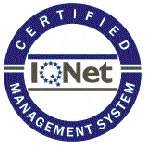 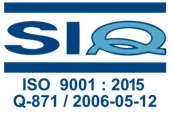 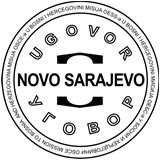 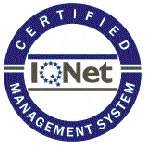 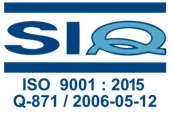 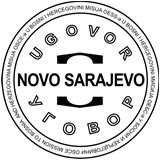 Općina Novo Sarajevo, ulica Zmaja od Bosne br. 55, centrala telefon (387 33) 492 100 Općinsko vijeće Novo Sarajevo tel: (387 33) 492 268, fax: (387 33) 650 397, email: vijece@novosarajevo.ba  	Identifikacioni broj: 4200558710008  PDV broj: 200558710008  Porezni broj: 0170333000 Depozitni račun (račun za prikupljanje javnih prihoda): 1411965320011288 Bosna Bank International d.d.; Transakcijski računi (za isplatu svih obaveza): 1610000019280022 Raiffeisen bank d.d. Sarajevo; 1411965320011191 Bosna Bank International d.d.; 1020500000098065 Union Banka d.d. Sarajevo; 1413065320060897 Bosna Bank International d.d. U skladu sa odredbama člana 22. stav (3) i (5) Poslovnika Općinskog vijeća (“Službene novine Kantona Sarajevo”, broj 24/19 - Novi prečišćeni tekst i 20/20 ), p o d n o s i m: VIJEĆNIČKO PITANJE/INICIJATIVU TEKST PITANJA/INICIJATIVE: Na sastanku Savjeta MZ „Kovačići“ je pročitan zahtjev gradjana sa adrese Radnička do br. 23 koji su zahtjevali izmještanje kontejnera. Potrebno je izaći na lokaciju i utvrditi šta je problem, te predložiti optimalno rješenje.OBRAZLOŽENJE PITANJA/INICIJATIVE: Gradjani se žale na pretrpanost kontejnera i neredovno odvoženje, kao i na neadekvatnu lokaciju niše.Sarajevo, 30.06.2022.godine 	 	 	 	 	               Vijećnik/vijećnica  	 	 	 	 	 	 	 	          ELVEDINA VUGIĆ*U slučaju dužeg teksta pitanja/inicijative ili obrazloženja molimo da koristite drugu stranu papira. Općina Novo Sarajevo, ulica Zmaja od Bosne br. 55, centrala telefon (387 33) 492 100 Općinsko vijeće Novo Sarajevo tel: (387 33) 492 268, fax: (387 33) 650 397, email: vijece@novosarajevo.ba  	Identifikacioni broj: 4200558710008  PDV broj: 200558710008  Porezni broj: 0170333000 Depozitni račun (račun za prikupljanje javnih prihoda): 1411965320011288 Bosna Bank International d.d.; Transakcijski računi (za isplatu svih obaveza): 1610000019280022 Raiffeisen bank d.d. Sarajevo; 1411965320011191 Bosna Bank International d.d.; 1020500000098065 Union Banka d.d. Sarajevo; 1413065320060897 Bosna Bank International d.d. Ime i prezime VIJEĆNIKA/VIJEĆNICE  ELVEDINA VUGIĆPolitička partija/ samostalni vijećnik/vijećnica NAROD I PRAVDA Sjednica/datum održavanja  30.06.2022.Pitanje za: (navesti službu, odsjek, organ, nivo vlast, na koje je upućeno pitanje/inicijativa)  Nadležna službaIme i prezime VIJEĆNIKA/VIJEĆNICE  ELVEDINA VUGIĆPolitička partija/ samostalni vijećnik/vijećnica NAROD I PRAVDA Sjednica/datum održavanja  30.06.2022.Pitanje za: (navesti službu, odsjek, organ, nivo vlast, na koje je upućeno pitanje/inicijativa)  Nadležna služba